Телевизионный анонс на апрельМосква, 28.03.2017Не пропустите самые веселые фильмы этой весны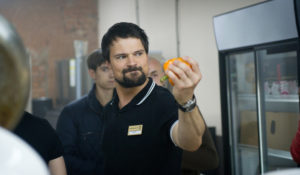 Телеканал «КИНОКОМЕДИЯ» в апреле подарит зрителям внушительный заряд позитивных эмоций. Умопомрачительные фильмы комедийного жанра, несомненно, разбудят вас после долгой зимы!В апреле телеканал также порадует своих телезрителей и специальными рубриками: по четвергам в 19:30 – фильмы рубрики «Любовь бывает разной»: «Искусство любить», «Джек и Джилл: любовь на чемоданах», «Любовь с риском для жизни», «Как заниматься любовью по-английски»; по пятницам в 19:30 – любимые комедии: «Укрощение строптивого», «Оскар», «Как снег на голову», «Синьор Робинзон»; к 50-летнему юбилею Дмитрия Нагиева: 4 апреля в 19:30 – «Самый лучший день», 13 апреля в 21:25 – «Одной левой»; 24 и 25 апреля смотрите все серии фильма «Пришельцы».Контакты:Пресс-служба ООО «ТПО Ред Медиа»Вероника СмольниковаТел.: +7 (495) 777-49-94 доб. 733Тел. моб.: +7 (988) 386-16-52E-mail: smolnikovavv@red-media.ruБольше новостей на наших страницах в ВК, ОК и Telegram.Информация о телеканале:КИНОКОМЕДИЯ. Телеканал отечественных и зарубежных комедий. В эфире самые веселые, смешные и забавные фильмы от ведущих киностудий. Классика жанра и новинки последних лет. Хорошее настроение каждый день! Производится компанией «Ред Медиа». www.nastroykino.ruРЕД МЕДИА. Ведущая российская телевизионная компания по производству и дистрибуции тематических телеканалов для кабельного и спутникового вещания. Входит в состав «Газпром-Медиа Холдинга». Компания представляет дистрибуцию 39 тематических телеканалов форматов SD и HD, включая 18 телеканалов собственного производства. Телеканалы «Ред Медиа» являются лауреатами международных и российских премий, вещают в 980 городах на территории 43 стран мира и обеспечивают потребности зрительской аудитории во всех основных телевизионных жанрах: кино, спорт, развлечения, познание, музыка, стиль жизни, хобби, детские. www.red-media.ru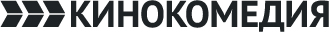 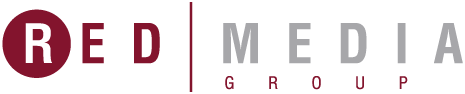 4 апреля в 19:30 — «Самый лучший день»Успешному сотруднику ДПС Пете Васютину уже давно пора заводить семью, а он живет с мамой, хозяйкой придорожного кафе. И невеста есть – королева бензоколонки, кассирша Оля. В тот самый день, когда Петя решает сделать Оле предложение, в его служебную машину врезается пьяная поп-звезда Алина Шёпот. Чтобы избежать наказания, Алина решает соблазнить Петю...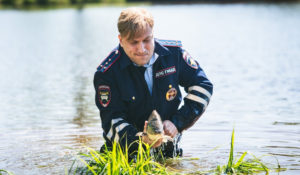 Производство: 2015 г. РоссияРежиссер: Жора КрыжовниковВ ролях: Дмитрий Нагиев, Юлия Александрова, Ольга Серябкина11 апреля в 19:30 — «Охота на монстра»Когда-то давно люди и демоны мирно сосуществовали, но затем человеческая жадность привела род демонов на грань исчезновения.Плодом страсти обычного парня Инь Тяня и таинственной незнакомки становится малыш, которому предначертано занять трон короля демонов. Теперь странноватой парочке придется защищать свое чадо от злых демонов и коварных людей. Главным их врагом становится жестокий и алчный Цянь Ху Гэ, стремящийся пленить будущего короля, чтобы обрести безмерную силу.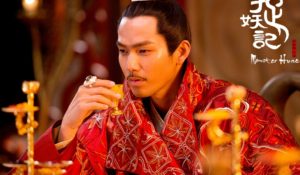 Производство: 2015 г. Китай, ГонконгРежиссер: Раман ХуэйВ ролях: Бай Байхэ, Цзин Божань, Цзян У12 апреля в 19:30 — «Пятница»Что если азартный миллионер на одну ночь станет официантом, офисный лузер будет звездой самой яркой вечеринки, а двум «заклятым» друзьям придется искать кенгуру ночью в подмосковном лесу? У каждого своя пятница! Как она закончится для каждого, знает только утро субботы.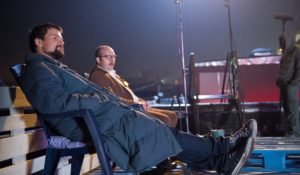 Производство: 2016 г. РоссияРежиссер: Евгений ШелякинВ ролях: Данила Козловский, Сергей Бурунов, Настасья Самбурская17 апреля в 19:30 — «Персонаж»Фильм повествует о жизни Гарольда Крика, налогового инспектора. Гарольд ведёт чрезвычайно монотонную жизнь — встаёт и ложится спать в одно и то же время и даже считает движения зубной щетки, когда чистит зубы. Совершенно неожиданно он начинает слышать голос, который комментирует его действия. Гарольд обращается за помощью к психиатру, но диагноз шизофрения его не устраивает — он понимает, что с ним происходит нечто другое. Психиатр рекомендует Гарольду обратиться к специалисту в области литературы. Джулс Хилберт — профессор литературы — пытается помочь Гарольду…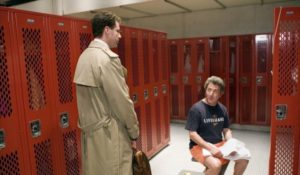 Производство: 2006 г. СШАРежиссер: Марк ФорстерВ ролях: Уилл Феррелл, Мэгги Джилленхол, Эмма Томпсон, Дастин Хоффман, Куин Латифа, Линда Хант, Том Халс, Уильям Дик, Гай Мэсси, Марта Эспиноза25 апреля в 19:30 — «Пришельцы 3: Взятие Бастилии»В третьей части граф с оруженосцем отправляются в самое сложное для Франции время - период Французской революции.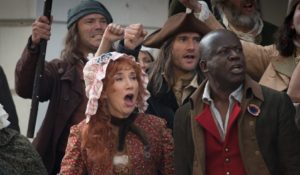 Производство: 2016 г. Франция, Бельгия, ЧехияРежиссер: Жан-Мари ПуареВ ролях: Кристиан Клавье, Жан Рено, Франк Дюбоск